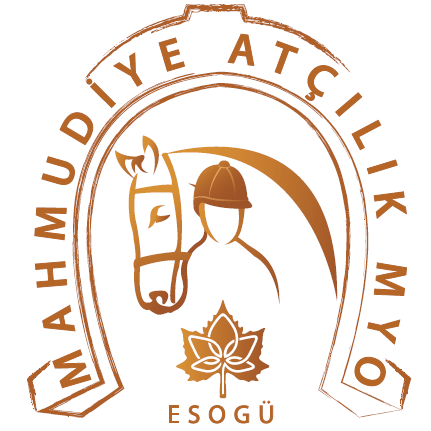 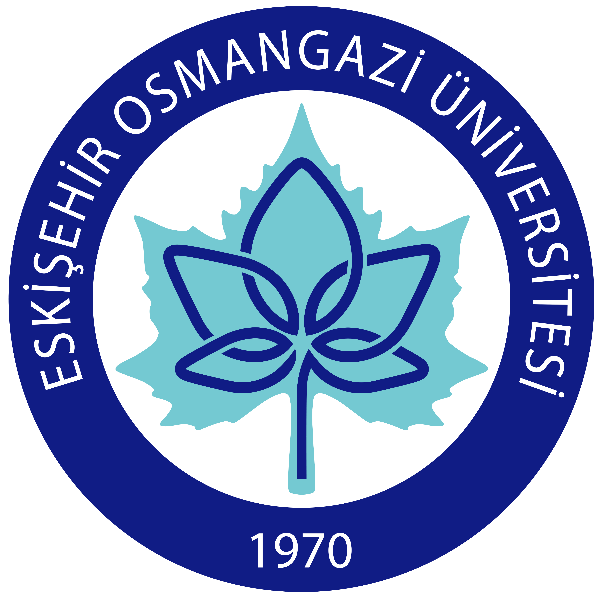 STAJ DEFTERİSTAJ YAPAN ÖĞRENCİNİNSTAJ YAPAN ÖĞRENCİNİNSTAJ YAPAN ÖĞRENCİNİNSTAJ YAPAN ÖĞRENCİNİNADI SOYADI:ADI SOYADI:ÖĞRENCİ NUMARASI:ÖĞRENCİ NUMARASI:BÖLÜMÜ:BÖLÜMÜ:STAJIN YAPILDIĞI ÖĞRETİM YILI:STAJIN YAPILDIĞI ÖĞRETİM YILI:STAJ BİLGİLERİSTAJ BİLGİLERİSTAJ BİLGİLERİSTAJ BİLGİLERİSTAJ BİLGİLERİİŞYERİ ADIADRESİ / TELEFON NUMARASIYAPILAN ÇALIŞMANIN NİTELİĞİSTAJ BAŞLANGIÇ TARİHİSTAJ BİTİŞ TARİHİSTAJ SÜRESİ (İŞ GÜNÜ)STAJ YERİ YETKİLİSİSTAJ YERİ YETKİLİSİSTAJ YERİ YETKİLİSİİMZASIİMZASIYAPILAN İŞ:TARİH:Staj Yeri Yetkilisinin Adı, Soyadı, İmzasıStaj Yeri Yetkilisinin Adı, Soyadı, İmzasıStaj Yapanın İmzasıStaj Yapanın İmzasıStaj Yapanın İmzasıYAPILAN İŞ:YAPILAN İŞ:TARİH:Staj Yeri Yetkilisinin Adı, Soyadı, İmzasıStaj Yeri Yetkilisinin Adı, Soyadı, İmzasıStaj Yapanın İmzasıStaj Yapanın İmzasıStaj Yapanın İmzasıYAPILAN İŞ:YAPILAN İŞ:TARİH:Staj Yeri Yetkilisinin Adı, Soyadı, İmzasıStaj Yeri Yetkilisinin Adı, Soyadı, İmzasıStaj Yapanın İmzasıStaj Yapanın İmzasıStaj Yapanın İmzasıYAPILAN İŞ:YAPILAN İŞ:TARİH:Staj Yeri Yetkilisinin Adı, Soyadı, İmzasıStaj Yeri Yetkilisinin Adı, Soyadı, İmzasıStaj Yapanın İmzasıStaj Yapanın İmzasıStaj Yapanın İmzasıYAPILAN İŞ:YAPILAN İŞ:TARİH:Staj Yeri Yetkilisinin Adı, Soyadı, İmzasıStaj Yeri Yetkilisinin Adı, Soyadı, İmzasıStaj Yapanın İmzasıStaj Yapanın İmzasıStaj Yapanın İmzasıYAPILAN İŞ:YAPILAN İŞ:TARİH:Staj Yeri Yetkilisinin Adı, Soyadı, İmzasıStaj Yeri Yetkilisinin Adı, Soyadı, İmzasıStaj Yapanın İmzasıStaj Yapanın İmzasıStaj Yapanın İmzasıYAPILAN İŞ:YAPILAN İŞ:TARİH:Staj Yeri Yetkilisinin Adı, Soyadı, İmzasıStaj Yeri Yetkilisinin Adı, Soyadı, İmzasıStaj Yapanın İmzasıStaj Yapanın İmzasıStaj Yapanın İmzasıYAPILAN İŞ:YAPILAN İŞ:TARİH:Staj Yeri Yetkilisinin Adı, Soyadı, İmzasıStaj Yeri Yetkilisinin Adı, Soyadı, İmzasıStaj Yapanın İmzasıStaj Yapanın İmzasıStaj Yapanın İmzasıYAPILAN İŞ:YAPILAN İŞ:TARİH:Staj Yeri Yetkilisinin Adı, Soyadı, İmzasıStaj Yeri Yetkilisinin Adı, Soyadı, İmzasıStaj Yapanın İmzasıStaj Yapanın İmzasıStaj Yapanın İmzasıYAPILAN İŞ:YAPILAN İŞ:TARİH:Staj Yeri Yetkilisinin Adı, Soyadı, İmzasıStaj Yeri Yetkilisinin Adı, Soyadı, İmzasıStaj Yapanın İmzasıStaj Yapanın İmzasıStaj Yapanın İmzasıYAPILAN İŞ:YAPILAN İŞ:TARİH:Staj Yeri Yetkilisinin Adı, Soyadı, İmzasıStaj Yeri Yetkilisinin Adı, Soyadı, İmzasıStaj Yapanın İmzasıStaj Yapanın İmzasıStaj Yapanın İmzasıYAPILAN İŞ:YAPILAN İŞ:TARİH:Staj Yeri Yetkilisinin Adı, Soyadı, İmzasıStaj Yapanın İmzasıYAPILAN İŞ:TARİH:Staj Yeri Yetkilisinin Adı, Soyadı, İmzasıStaj Yeri Yetkilisinin Adı, Soyadı, İmzasıStaj Yapanın İmzasıStaj Yapanın İmzasıStaj Yapanın İmzasıYAPILAN İŞ:YAPILAN İŞ:TARİH:Staj Yeri Yetkilisinin Adı, Soyadı, İmzasıStaj Yeri Yetkilisinin Adı, Soyadı, İmzasıStaj Yapanın İmzasıStaj Yapanın İmzasıStaj Yapanın İmzasıYAPILAN İŞ:YAPILAN İŞ:TARİH:Staj Yeri Yetkilisinin Adı, Soyadı, İmzasıStaj Yeri Yetkilisinin Adı, Soyadı, İmzasıStaj Yapanın İmzasıStaj Yapanın İmzasıStaj Yapanın İmzasıYAPILAN İŞ:YAPILAN İŞ:TARİH:Staj Yeri Yetkilisinin Adı, Soyadı, İmzasıStaj Yeri Yetkilisinin Adı, Soyadı, İmzasıStaj Yapanın İmzasıStaj Yapanın İmzasıStaj Yapanın İmzasıYAPILAN İŞ:YAPILAN İŞ:TARİH:Staj Yeri Yetkilisinin Adı, Soyadı, İmzasıStaj Yeri Yetkilisinin Adı, Soyadı, İmzasıStaj Yapanın İmzasıStaj Yapanın İmzasıStaj Yapanın İmzasıYAPILAN İŞ:YAPILAN İŞ:TARİH:Staj Yeri Yetkilisinin Adı, Soyadı, İmzasıStaj Yeri Yetkilisinin Adı, Soyadı, İmzasıStaj Yapanın İmzasıStaj Yapanın İmzasıStaj Yapanın İmzasıYAPILAN İŞ:YAPILAN İŞ:TARİH:Staj Yeri Yetkilisinin Adı, Soyadı, İmzasıStaj Yeri Yetkilisinin Adı, Soyadı, İmzasıStaj Yapanın İmzasıStaj Yapanın İmzasıStaj Yapanın İmzasıYAPILAN İŞ:YAPILAN İŞ:TARİH:Staj Yeri Yetkilisinin Adı, Soyadı, İmzasıStaj Yeri Yetkilisinin Adı, Soyadı, İmzasıStaj Yapanın İmzasıStaj Yapanın İmzasıStaj Yapanın İmzasıYAPILAN İŞ:YAPILAN İŞ:TARİH:Staj Yeri Yetkilisinin Adı, Soyadı, İmzasıStaj Yeri Yetkilisinin Adı, Soyadı, İmzasıStaj Yapanın İmzasıStaj Yapanın İmzasıStaj Yapanın İmzasıYAPILAN İŞ:YAPILAN İŞ:TARİH:Staj Yeri Yetkilisinin Adı, Soyadı, İmzasıStaj Yeri Yetkilisinin Adı, Soyadı, İmzasıStaj Yapanın İmzasıStaj Yapanın İmzasıStaj Yapanın İmzasıYAPILAN İŞ:YAPILAN İŞ:TARİH:Staj Yeri Yetkilisinin Adı, Soyadı, İmzasıStaj Yeri Yetkilisinin Adı, Soyadı, İmzasıStaj Yapanın İmzasıStaj Yapanın İmzasıStaj Yapanın İmzasıYAPILAN İŞ:YAPILAN İŞ:TARİH:Staj Yeri Yetkilisinin Adı, Soyadı, İmzasıStaj Yeri Yetkilisinin Adı, Soyadı, İmzasıStaj Yapanın İmzasıStaj Yapanın İmzasıStaj Yapanın İmzasıYAPILAN İŞ:YAPILAN İŞ:TARİH:Staj Yeri Yetkilisinin Adı, Soyadı, İmzasıStaj Yeri Yetkilisinin Adı, Soyadı, İmzasıStaj Yapanın İmzasıStaj Yapanın İmzasıStaj Yapanın İmzasıYAPILAN İŞ:YAPILAN İŞ:TARİH:Staj Yeri Yetkilisinin Adı, Soyadı, İmzasıStaj Yeri Yetkilisinin Adı, Soyadı, İmzasıStaj Yapanın İmzasıStaj Yapanın İmzasıStaj Yapanın İmzasıYAPILAN İŞ:YAPILAN İŞ:TARİH:Staj Yeri Yetkilisinin Adı, Soyadı, İmzasıStaj Yeri Yetkilisinin Adı, Soyadı, İmzasıStaj Yapanın İmzasıStaj Yapanın İmzasıStaj Yapanın İmzası	YAPILAN İŞ:	YAPILAN İŞ:TARİH:Staj Yeri Yetkilisinin Adı, Soyadı, İmzasıStaj Yeri Yetkilisinin Adı, Soyadı, İmzasıStaj Yapanın İmzasıStaj Yapanın İmzasıStaj Yapanın İmzasıYAPILAN İŞ:YAPILAN İŞ:TARİH:Staj Yeri Yetkilisinin Adı, Soyadı, İmzasıStaj Yeri Yetkilisinin Adı, Soyadı, İmzasıStaj Yapanın İmzasıStaj Yapanın İmzasıStaj Yapanın İmzasıYAPILAN İŞ:YAPILAN İŞ:TARİH:Staj Yeri Yetkilisinin Adı, Soyadı, İmzasıStaj Yeri Yetkilisinin Adı, Soyadı, İmzasıStaj Yapanın İmzasıStaj Yapanın İmzasıStaj Yapanın İmzasıYAPILAN İŞ:YAPILAN İŞ:TARİH:Staj Yeri Yetkilisinin Adı, Soyadı, İmzasıStaj Yeri Yetkilisinin Adı, Soyadı, İmzasıStaj Yapanın İmzasıStaj Yapanın İmzasıStaj Yapanın İmzasıYAPILAN İŞ:YAPILAN İŞ:TARİH:Staj Yeri Yetkilisinin Adı, Soyadı, İmzasıStaj Yeri Yetkilisinin Adı, Soyadı, İmzasıStaj Yapanın İmzasıStaj Yapanın İmzasıStaj Yapanın İmzasıYAPILAN İŞ:YAPILAN İŞ:TARİH:Staj Yeri Yetkilisinin Adı, Soyadı, İmzasıStaj Yeri Yetkilisinin Adı, Soyadı, İmzasıStaj Yapanın İmzasıStaj Yapanın İmzasıStaj Yapanın İmzasıYAPILAN İŞ:YAPILAN İŞ:TARİH:Staj Yeri Yetkilisinin Adı, Soyadı, İmzasıStaj Yapanın İmzası